Eskişehir Osmangazi ÜniversitesiÜcretli - Zorunlu Staj Bilgi FormuNot 1: Bu form sadece yurt içinde ücret alarak staj yapacak öğrenciler tarafından doldurulmalıdır.Not 2: Bu kapsamdaki öğrencilerin aşağıdaki beyanı ve bilgileri doldurmaları ve şirketle yapmış oldukları sözleşme örneğini bu forma eklemeleri gerekmektedir:  Yaz stajımı          /        /               -          /        /               tarihleri arasında                                                                    adlı    …………………                          işletmede  ücretli olarak gerçekleştireceğim.  Staj yapılan işletmenin adresi:	         ________________________________          ________________________________          ________________________________İşletmede çalışan personel sayısı:         __________

İşletmenin IBAN numarası:                  ________________________Öğrencinin: İsim, Soyad:   		_____________________________________________Öğrenci numarası:   	_____________________________________________E-posta: 		_____________________________________________Tarih:			_____________________İmza:			_____________________Not 3: Yukarıdaki bilgilerin yanında, aşağıdaki tablodaki bilgilerin öğrenci tarafından staj sürecinde derlenmesi ve zorunlu staj bitiminde Öğrenci İşleri Daire Başkanlığı’na gönderilmek üzere teslim edilmesi gerekmektedir.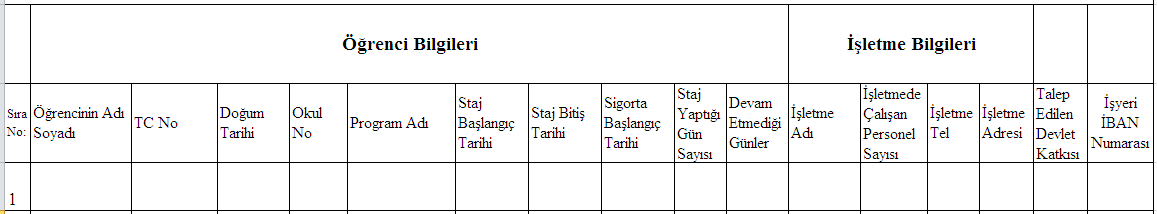 EK: Sözleşme örneği 